ГОЛОВНЕ УПРАВЛІННЯ НАЦІОНАЛЬНОЇ ПОЛІЦІЇВ ХМЕЛЬНИЦЬКІЙ ОБЛАСТІХМЕЛЬНИЦЬКЕ РАЙОННЕ УПРАВЛІННЯ ПОЛІЦІЇВІДДІЛЕННЯ ПОЛІЦІЇ № 1ІнформуєПревентивну діяльність у Вашому навчальному закладі здійснюєінспектор сектору ювенальної превенції відділу превенціїХмельницького районного управління поліціїлейтенант поліціїГрабовська Діана Віталіївнател. 0974976407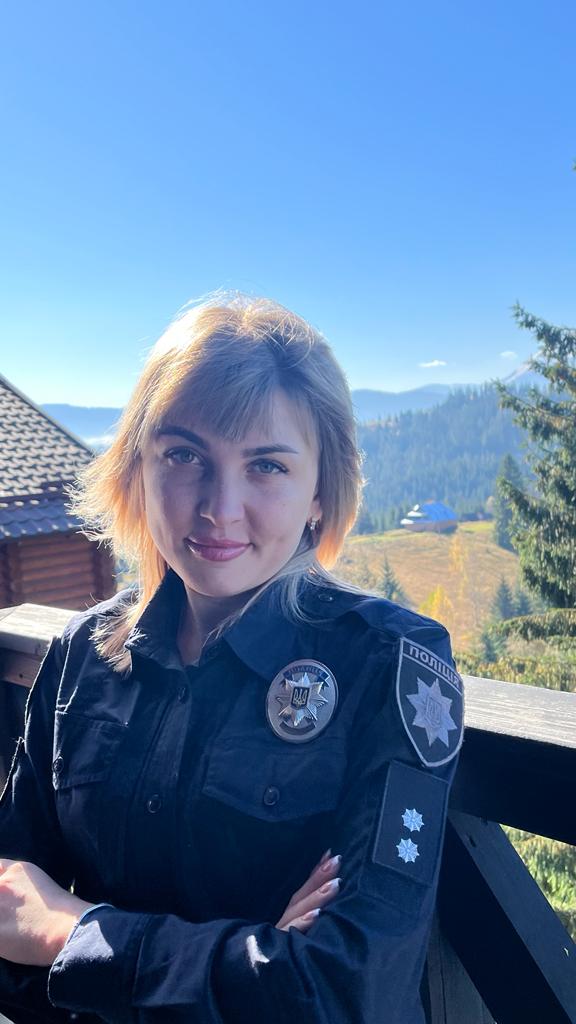 Службовий кабінет розташований за адресою:м. Хмельницький, вул. Інститутська, 12/1, каб. 4